Поиск оптимального режима ультразвуковой обработки клеток микроорганизмов активного ила для получения биофлокулянтовВасильева Ж. В., Легостаева А. С., Мошняцкая Е. Ю., Барашева Ю. М. (г. Мурманск, ФГАОУ ВО "Мурманский арктический университет", кафедра техносферной безопасности, kuchugura@mail.ru)Поиск новых реагентов для осуществления физико-химической очистки сточных вод является одной из актуальных задач в сфере безопасности водных ресурсов. Широко используемые в настоящее время традиционные коагулянты и синтетические флокулянты ведут к вторичному загрязнению очищаемой воды ионами тяжелых металлов или токсичными мономерами, образующимися при гидролизе флокулирующих реагентов [1; 2].Было установлено, что столь интенсивные воздействия в кавитационном поле приводят к разрушению бактериальных клеток и/или их чехлов (рисунок 2) и высвобождение биофлокулянтов микроорганизмов активного ила, которые могут использоваться для реагентной очистки сточных вод.Библиографический списокВоюцкий, С. С. Курс коллоидной химии. 2-е изд., перераб. и доп. М. : Химия, 1975. 512 с.Шефтель, В. О., Дышиневич Н. Е., Сова Р. Е. Токсикология полимерных материалов. Киев : Здоровье, 1988. 216 с.Salehizadeh, H., Shojaosadati S. A. Extracellular biopolymeric flocculants: Recent trends and biotechnological importance // Biotechnology Advances. 2001. Vol. 19, Iss. 5. P. 371–385. DOI: https://doi.org/10.1016/S0734-9750(01)00071-4.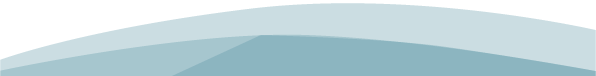 